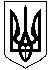 СМОЛІНСЬКА СЕЛИЩНА РАДАНОВОУКРАЇНСЬКОГО РАЙОНУ КІРОВОГРАДСЬКОЇ ОБЛАСТІВИКОНАВЧИЙ КОМІТЕТРІШЕННЯ23 червня 2022 року							№ 96Про внесення змін до місцевих програм Смолінської селищної територіальної громадиВідповідно до Закону України «Про правовий режим воєнного стану», статті 40 Закону України «Про місцеве самоврядування в Україні», постанови КМУ № 252 від 11.03.2022 року «Деякі питання формування та виконання місцевих бюджетів у період воєнного стану», виконавчий комітетВ И Р І Ш И В:Внести зміни до рішення селищної ради від 18 грудня 2020 року № 35 «Про затвердження нових та внесення змін до існуючих місцевих програм Смолінської селищної територіальної громади» (із змінами), а саме:Програму соціального захисту малозабезпечених верств населення Смолінської селищної територіальної громади на 2021-2024 роки викласти в новій редакції;Комплексну програму соціальної підтримки учасників АТО, операції Об’єднаних сил, постраждалих учасників Революції Гідності, учасників-добровольців, які брали участь у захисті територіальної цілісності та державного суверенітету на Сході України та вшанування пам’яті загиблих на 2021 – 2024 роки Смолінської селищної територіальної громади викласти в новій редакції;Затвердити рішення постійної комісії з питань планування, фінансів, бюджету, соціально-економічного розвитку, інвестиційної діяльності та регуляторної політики від 09.03.2022 року № 10 «Про внесення змін до програм Смолінської селищної територіальної громади».Встановити, що додатки до цього рішення є його невід’ємною частиною.Контроль за виконанням цього рішення покласти на постійну комісію з питань планування, фінансів, бюджету, соціально-економічного розвитку, інвестиційної діяльності та регуляторної політики.Селищний голова 								Микола МАЗУРА 